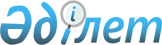 О внесении изменений в решение Уланского районного маслихата от 28 декабря 2020 года № 430 "Об утверждении Плана по управлению пастбищами и их использованию по поселку Огневка на 2021-2022 годы"Решение Уланского районного маслихата Восточно-Казахстанской области от 27 декабря 2021 года № 117
      Уланский районный маслихат РЕШИЛ:
      1. Внести в решение Уланского районного маслихата 28 декабря 2020 года № 430 "Об утверждении Плана по управлению пастбищами и их использованию по поселку Огневка на 2021-2022 годы" (зарегистрировано в Реестре государственной регистрации нормативных правовых актов за номером 8156) следующие изменения:
      приложения 1, 2, 3, 4, 5, 6 к Плану по управлению пастбищами и их использованию в поселке Огневка на 2021-2022 годы изложить в новой редакции, согласно приложениям 1, 2, 3, 4, 5, 6 к настоящему решению.
      2. Настоящее решение вводится в действие по истечении десяти календарных дней после дня его первого официального опубликования. Схема (карта) расположения пастбищ на территории поселка Огневка в разрезе категорий земель, собственников земельных участков и землепользователей на основании правоустанавливающих документов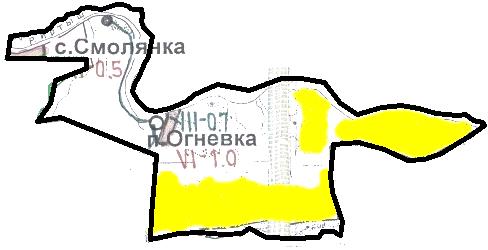  Условные обозначения: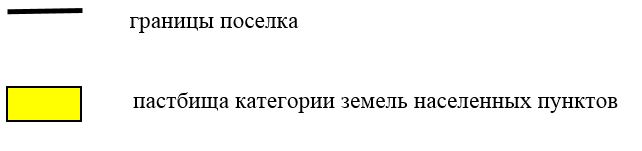  Приемлемые схемы пастбищеоборотов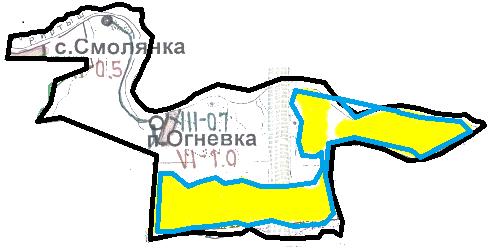  Условные обозначения: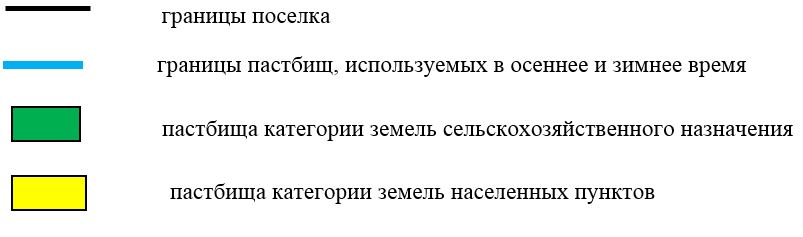  Карта с обозначением внешних и внутренних границ и площадей пастбищ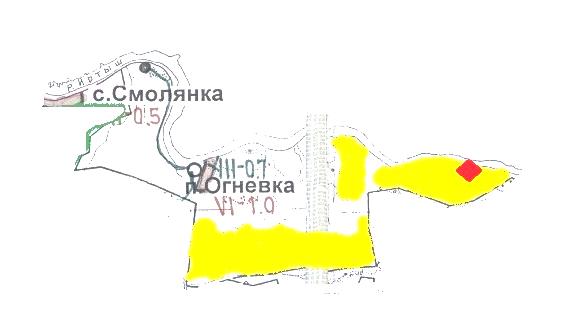  Условные обозначения: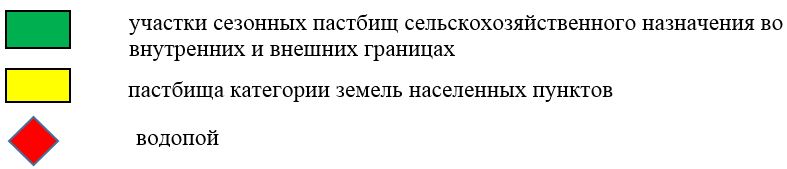  Схема доступа пастбищепользователей к водным источникам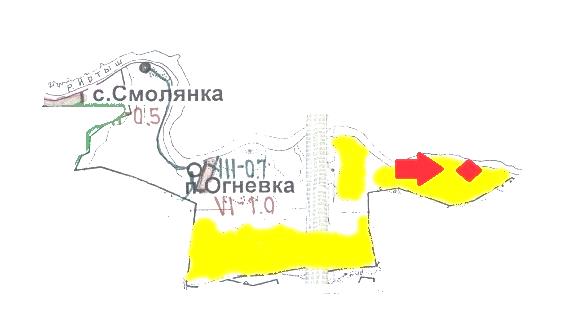  Условные обозначения: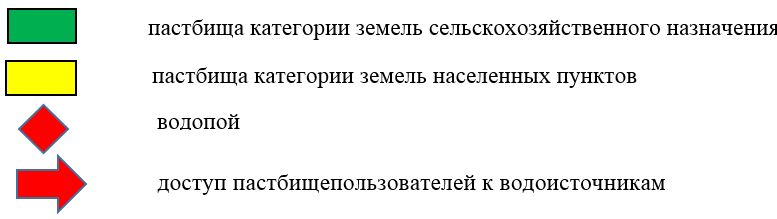  Схема перераспределения пастбищ для размещения поголовья сельскохозяйственных животных физических и юридических лиц у которых отсутствуют пастбища и перемещение его на предоставляемые участки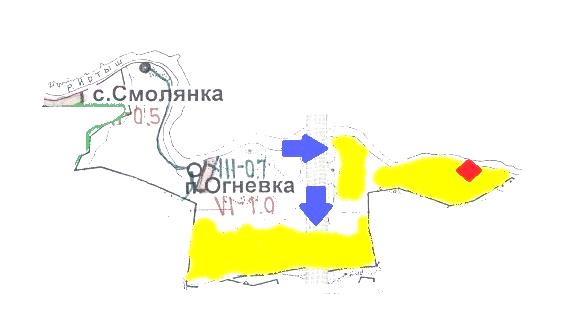  Условные обозначения: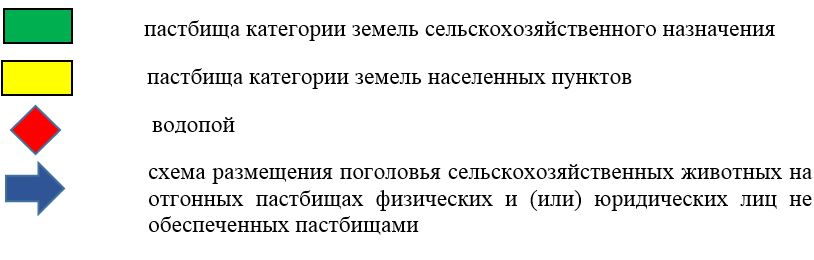  Схема размещения поголовья сельскохозяйственных животных на отгонных пастбищах физических и юридических лиц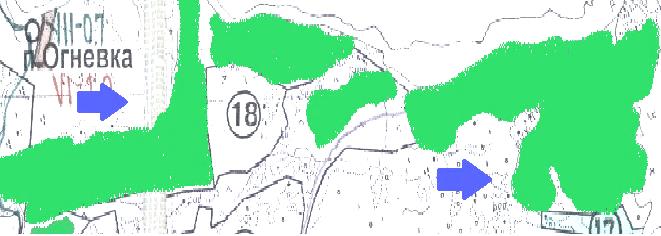  Условные обозначения: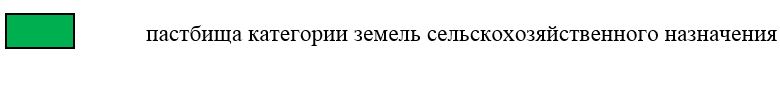 
					© 2012. РГП на ПХВ «Институт законодательства и правовой информации Республики Казахстан» Министерства юстиции Республики Казахстан
				
      Секретарь Уланского районного маслихата 

Г. Калиева
Приложение 1 к решению
Уланского районного маслихата
от "27" декабря 2021 года
№ 117Приложение 1
к Плану по управлению
пастбищами и их 
использованию
в поселке Огневка
на 2021-2022 годыПриложение 2 к решению
Уланского районного маслихата
от "27" декабря 2021 года
№ 117Приложение 2
к Плану по управлению
пастбищами и их 
использованию
в поселке Огневка
на 2021-2022 годыПриложение 3 к решению
Уланского районного маслихата
от "27" декабря 2021 года
№ 117Приложение 3
к Плану по управлению
пастбищами и их 
использованию
в поселке Огневка
на 2021-2022 годыПриложение 4 к решению
Уланского районного маслихата
от "27" декабря 2021 года
№ 117Приложение 4
к Плану по управлению
пастбищами и их 
использованию
в поселке Огневка
на 2021-2022 годыПриложение 5 к решению
Уланского районного маслихата
от "27" декабря 2021 года
№ 117Приложение 5 к
Плану по управлению
пастбищами и их 
использованию
в поселке Огневка
на 2021-2022 годыПриложение 6 к решению
Уланского районного маслихата
от "27" декабря 2021 года
№ 117Приложение 6
к Плану по управлению
пастбищами и их 
использованию
в поселке Огневка
на 2021-2022 годы